OPEN   3  BOWL   PAIRSSPONSORED  BY ~ Kent Rohl ~ eXp Real EstateSILVER SPONSOR  ~  Jets Leagues ClubSUNDAY  14  APRIL  2024PRIZE  MONEY  $1180NOMINATION   $40   per team(( Dietary requirements to be advised with Entry OR prior to closing date - 7 April. ))PRIZES TO 7TH PLACE   +   ROUND WINNERS The Competition will be held under the control of the NIBC Match Committee and the Laws of the Sport of Bowls  (Crystal Mark 4th Edition Apr 2023).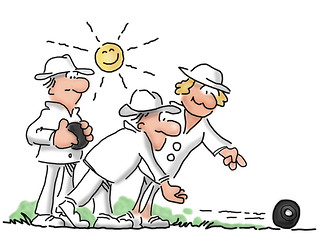 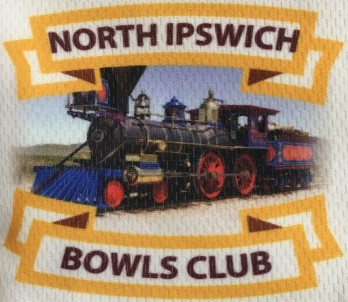 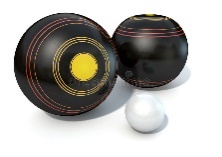 NOMINATIONS  to be emailed or texted to ~~Vicki Cameron  Ph:  0438 264 339   OR   Denise Doyle  Ph:  0415 549 888Club Email:  northipswich@bigpond.comNominations close 5 pm Sunday 7 April. Morning Tea 8.15 amFirst Game  ~  9.00 am – 11 am15 minute breakSecond Game  ~  11.15 am – 1.15 pmLUNCHThird Game  ~  2.00 pm – 4.00 pmPresentations     CONDITIONS   OF   PLAYNo Dead Ends  >>  ( Respot on T )2 Points for a win plus Margins  >>WINS take Precedence3 GAMES OF 13 ENDS((  OR 2 HOURS ))Each team is eligible to win one (1) prize only.